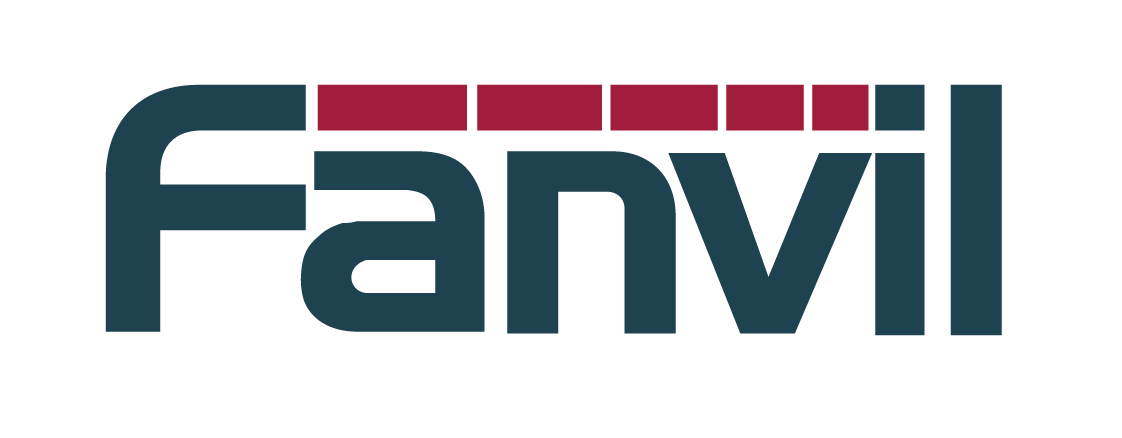 Release Note Software Version：1.2.4Models：X5S/X6Date： 2017-12-121 New Features1.Add firmware online upgrade function2.Add voice quality icon in the call3.Add 3cx server recording function4.Support for 3cx hotdesking function5.Support to achieve transfer\hold\conference function through DTMF6.Support SIP account via DHCP Option 1207.Support DHCP Option 132 for vlan ID function8.Add a MAC field to the sip package and close by default9.Add Spanish10.Support USB WiFi function（RTL8818EU chip）11.Support expand  board （EXP200）2 OptimizationOptimized the feature of  sip timer processingOptimized the feature of sip displayname processingOptimized the feature of DSS page turning functionOptimized the feature of date display formatOptimized the feature of increase progress prompts when version upgradeOptimized the feature of improved SIP support TCP/TLS STUN functionality7. Optimized the feature of Support to add ring road to the tripartite meeting8. Optimized the feature of SIP circuit display9. Optimized the feature of TR069 related information can be customized10. Optimized the feature of the random number generation mechanism in SIP3 Bug FixesFixed the issue that repair softkey related issuesFixed the issue that LDAP contact related issuesFixed the issue that The address of SDP was not updated after the TCP/TLS protocol was restored and stun was startedFixed the issue that After receiving the Invite, we receive Update again, and in some cases, we cannot cancel the callFixed the issue that length of the SSL negotiation key length at 2048Fixed the issue that problems that cannot be saved when certain configuration parameters are upgradedFixed the issue that dss key will not normally be accessible when the network phone is configured with username and passwordFixed the issue that display name not configured for the end phone, and the length of the phone number was long enough to display the problemFixed the issue that after the repair system time has been modified, there is no update Timer problem4 New Features Descriptions1.Add the firmware online upgrade functionDescription： The automatic upgrade of firmware can be achieved through the configuration of the web page.1.Web - system - upgrade page, fill in the available upgrade server address, and if there is a new version on the server, the page will display version information and upgrade button will become available; Click upgrade to see whether the updated version is updated. On the website, the Lcd- advanced Settings - software version  will also have the upgrade button, and the version will be updated.2.Enable automatic escalation, fill in the update cycle, and the chance to periodically update the update.Web page configuration: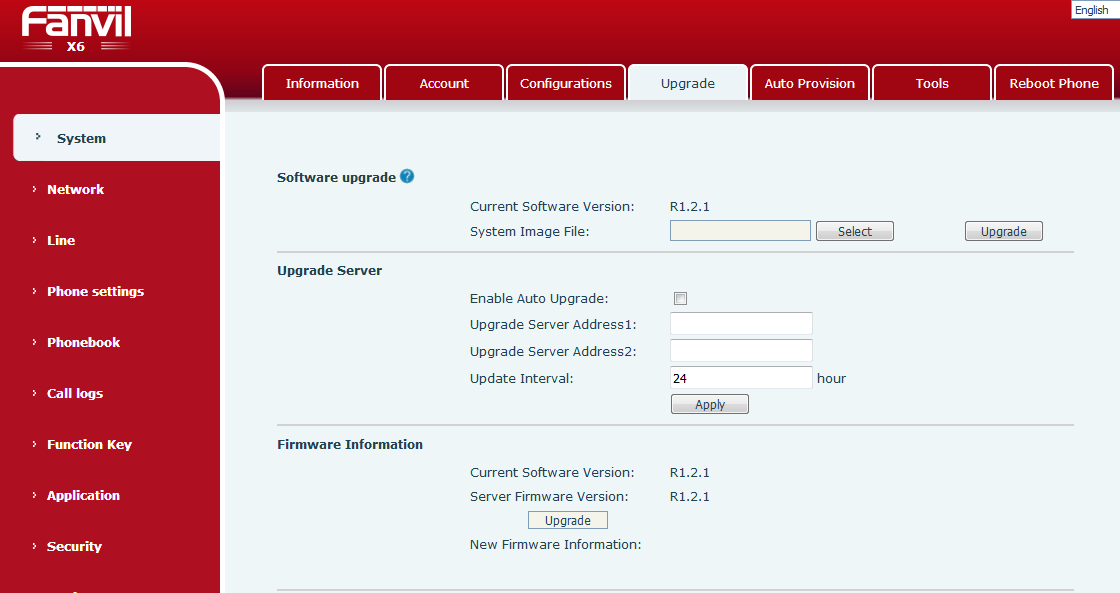 2. Add the voice quality icon in the callDescription： The voice signal quality of the two sides of the phone, the interface LCD has the corresponding icon prompt, which will be displayed according to the strength of the signal, as shown in the figure: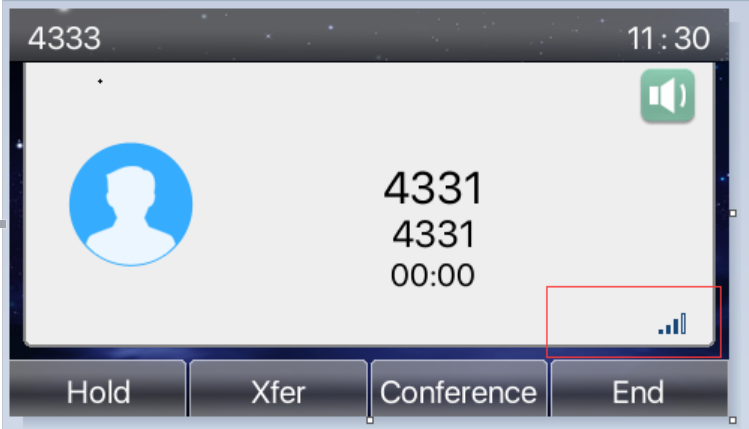 3. Add 3cx server recording function  Description： Support 3cx server recording function on call  Add new configuration items under the <RECORD CONFIG MODULE> MODULEType： 0:sip info The webpage is as follows: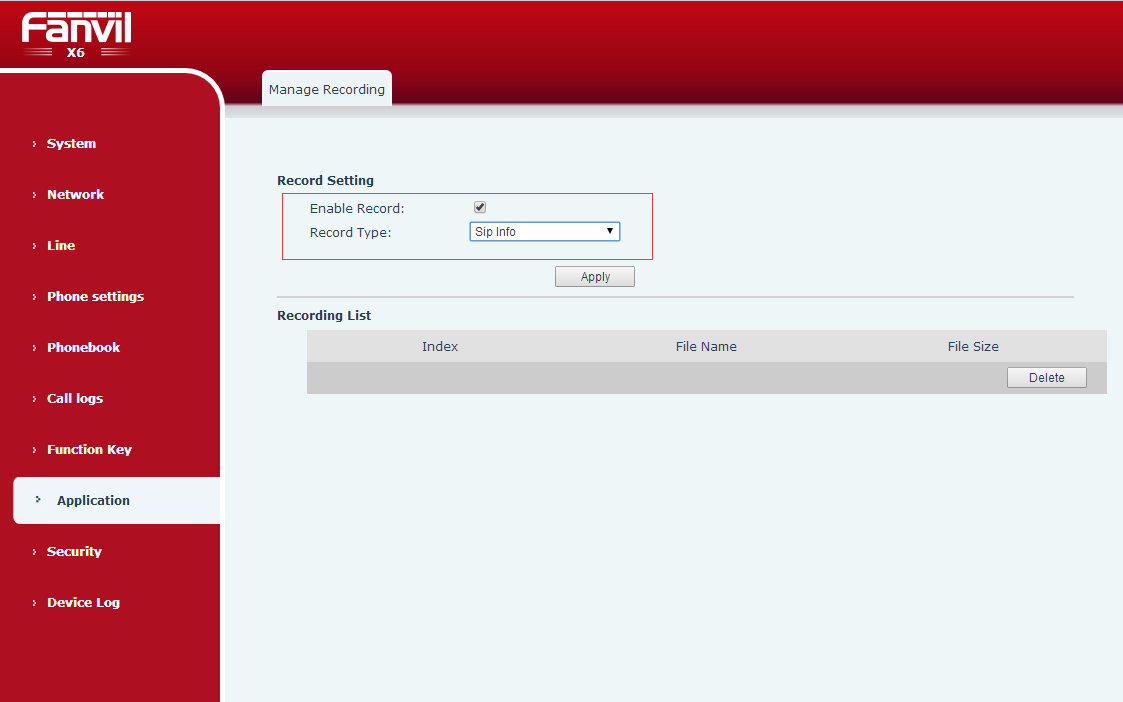 Usage:The phone is registered with the 3CX server account, while the phone page is checked for Enable Record, and the type selects sip infoThen, the function key is set to the record key, the test phone call, press the recording key, the phone starts recording, press the recording button again, and the machine stops recording.The recording module of the 3CX server will see the corresponding recording file4. Support to achieve transfer\hold\conference function through DTMFDescription：By web export phone configuration file, the xfer, hold, the conf specified configurable DTMF content, call according to hold/transfer/conf, corresponding model of DTMF content directly to send a call interface remains the same, the DTMF content of hidden function keys.Page shortcuts page, add BLF subtypes: BLF/DTMF, press this function button, and change to send DTMF on the call. When standby, SIP call BLF corresponding number.The website configuration is as follows: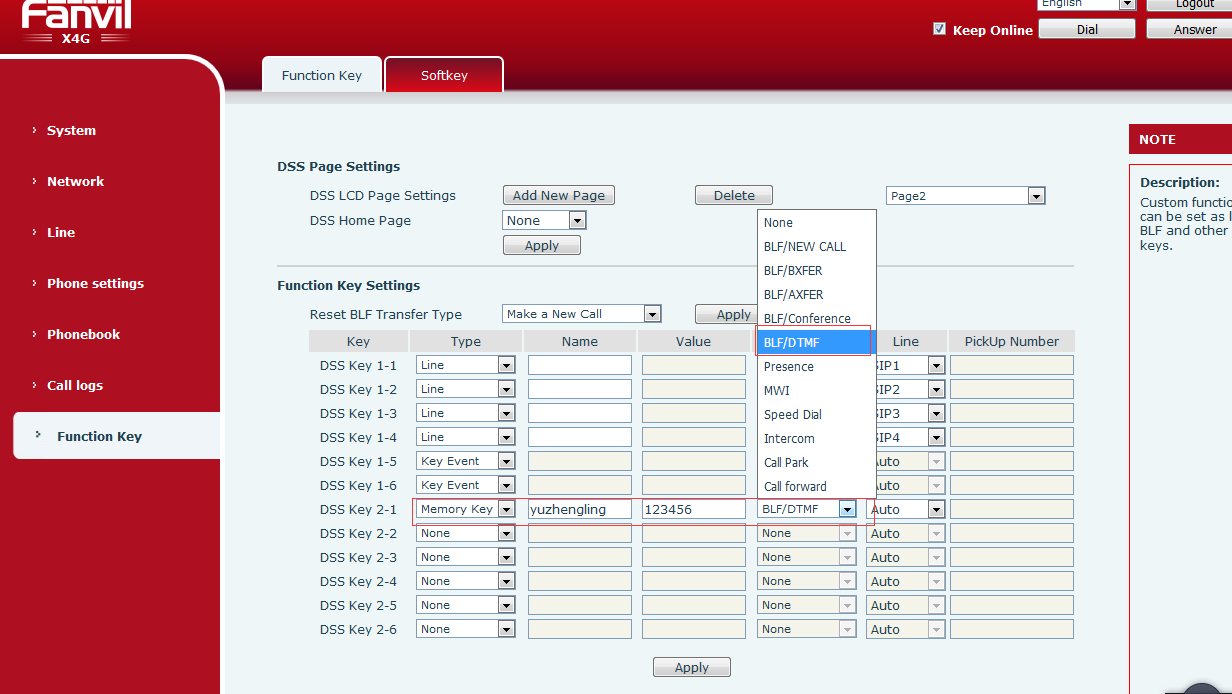 5. Support the SIP account via DHCP Option 120Description：The registered server address of the SIP account via DHCP Option 120The web page adds configuration items as shown in the figure below: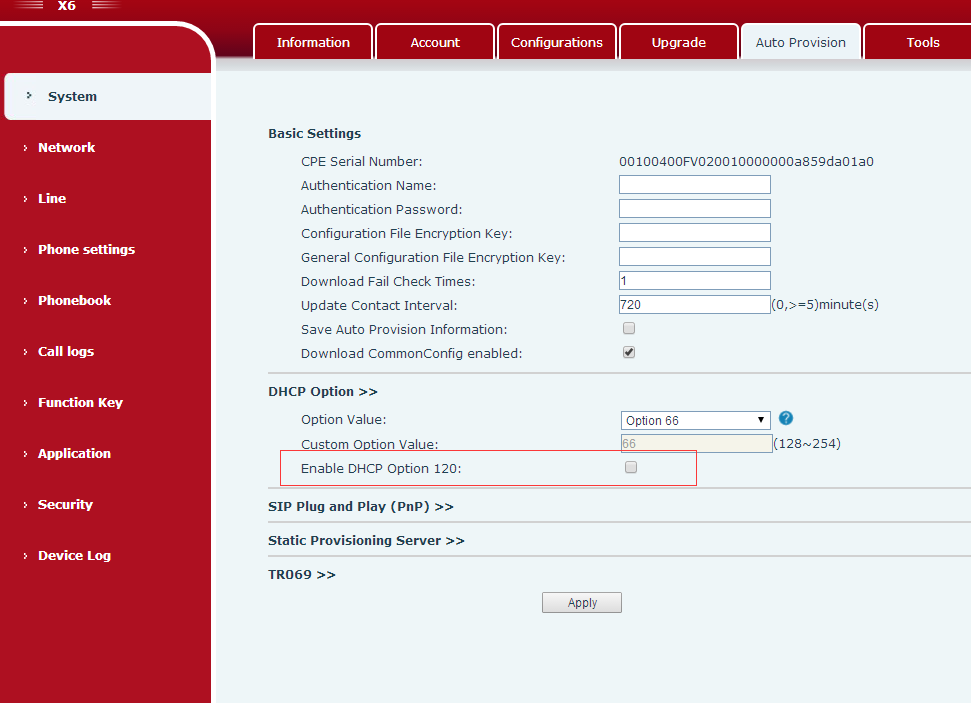 The Dhcp server configuration is shown in the figure: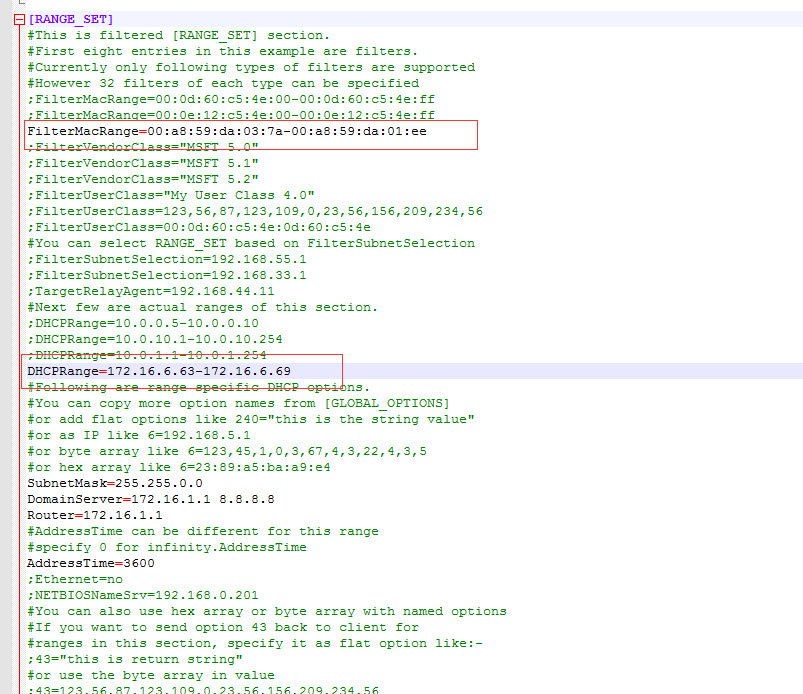  So in the MAC segment above, we're going to make sure that we're in the MAC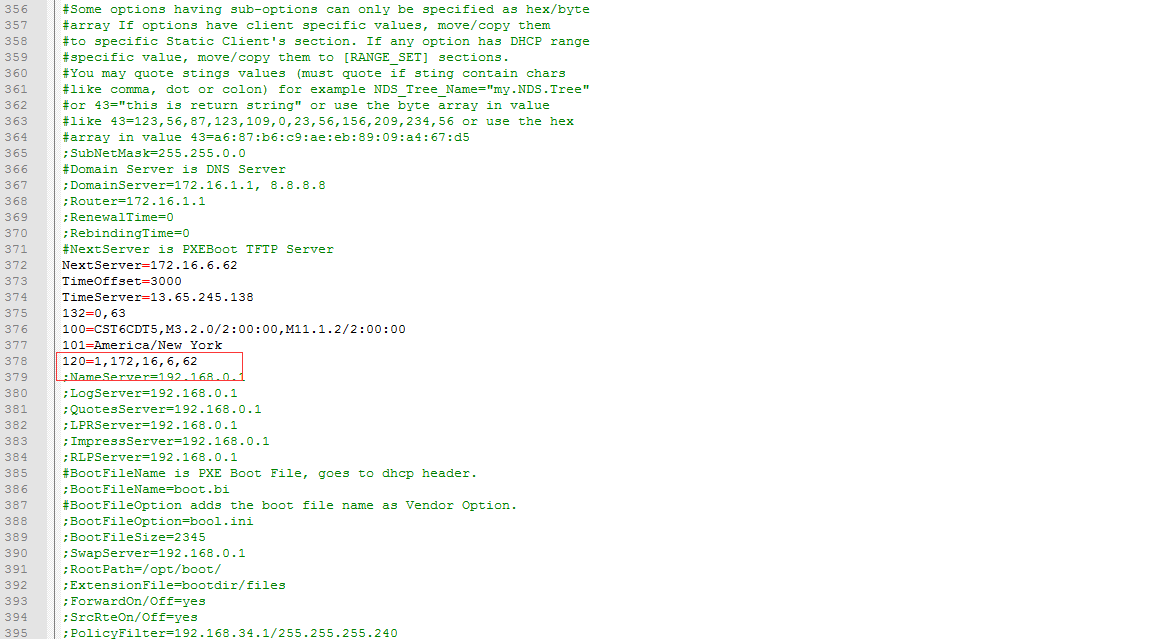 Option 120 configuration is shown in figure, where 172.16.6.62 is the server address of our server to sip server.After the configuration is done, the server can restart the machine to restart the phone. After the restart, the server address is the address of the next address.6. Support DHCP Option 132 for vlan ID functionDescription：By means of DHCP Option 132, a vlan ID function is obtained by the phone. After the phone is switched on, the vlan ID is not taken to obtain the DHCP, and the DHCP is retrieved after obtaining the vlan ID.DHCP option supports custom (128-254), which is vlanID, 2 bytes, and cannot be duplicated with autoprovision.Add option 132 at the DHCP server, as shown in the figure: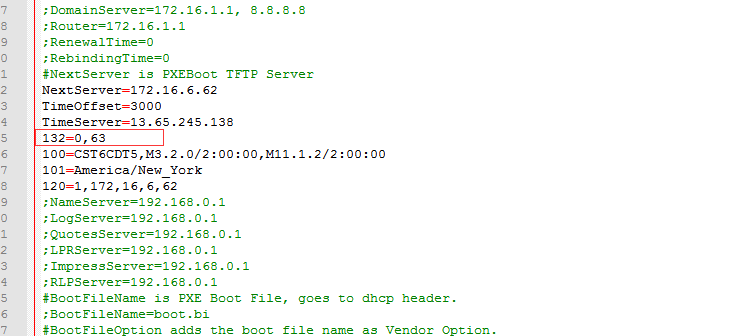   And 63 of them is vlan ID.  Web page setup: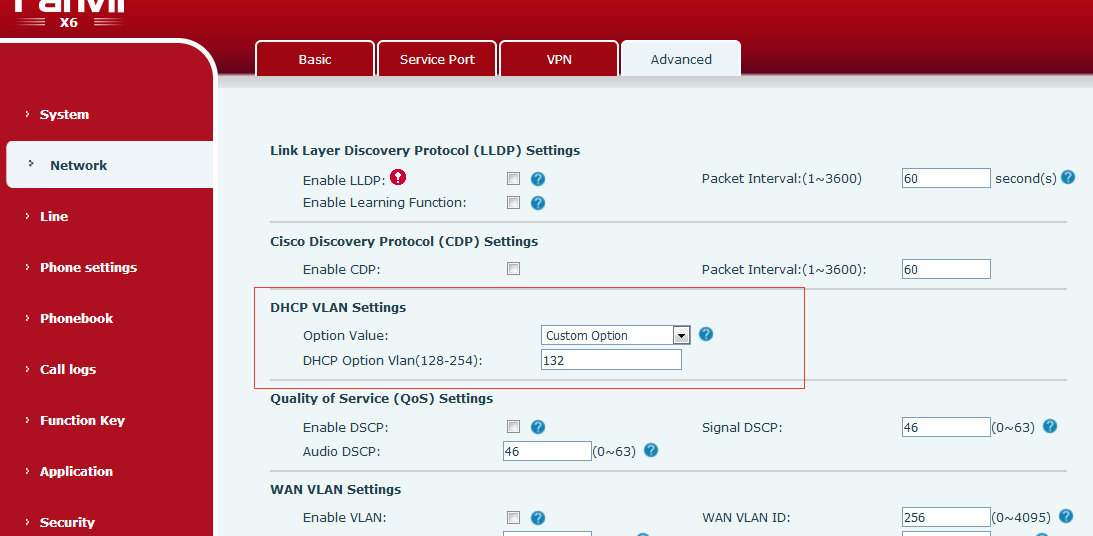 